附件：线上填答入口1.中小学学生卷（每人填答2份）二维码：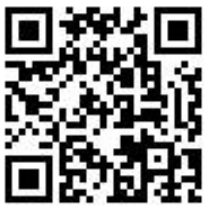 链接：https://www.wjx.cn/vm/rRSQ51P.aspx二维码：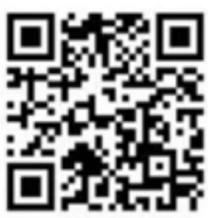 链接：https://www.wjx.cn/vm/mrZiZPt.aspx2.中小幼家长卷（每人填答1份）二维码：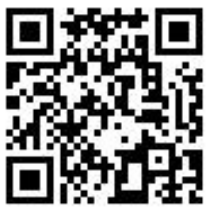 链接：https://www.wjx.cn/vm/t9KgLRe.aspx3.中小幼教师卷（每人填答1份）二维码：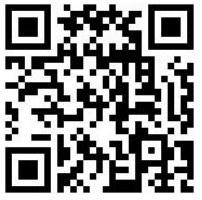 链接：https://www.wjx.cn/vm/PC817GU.aspx